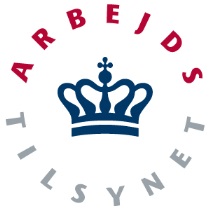 Ekstern høring om lovforslag om ændring af lov om indretning m.v. af visse produkter, juni 2017ArbejdsmiljørådetArbejdsmiljøklagenævnetLandsorganisationen i DanmarkFunktionærernes og Tjenestemændenes FællesrådAkademikernes CentralorganisationDansk ArbejdsgiverforeningDanske AdvokaterDet Faglige HusSammenslutningen af Landbrugets Arbejdsgivere og LandbrugsrådetFinanssektorens ArbejdsgiverforeningForhandlingsfællesskabetLederneKLDanske RegionerBusiness DanmarkDanmarks Frie FagforeningGartneri-, Land- og Skovbrugets ArbejdsgivereDen Kooperative Arbejdsgiver- og Interesseorganisation i DanmarkFrie FunktionærerKommunale Tjenestemænd og OverenskomstansatteKristelig ArbejdsgiverforeningKristelig FagbevægelseProducentforeningenOffshoresikkerhedsrådetCertificerede Organers ForumDANAK – Den Danske AkkrediteringsfondEnergi og OlieforumAerosol Industriens Brancheforening.